Attachment V: IDES Introductory/Login Page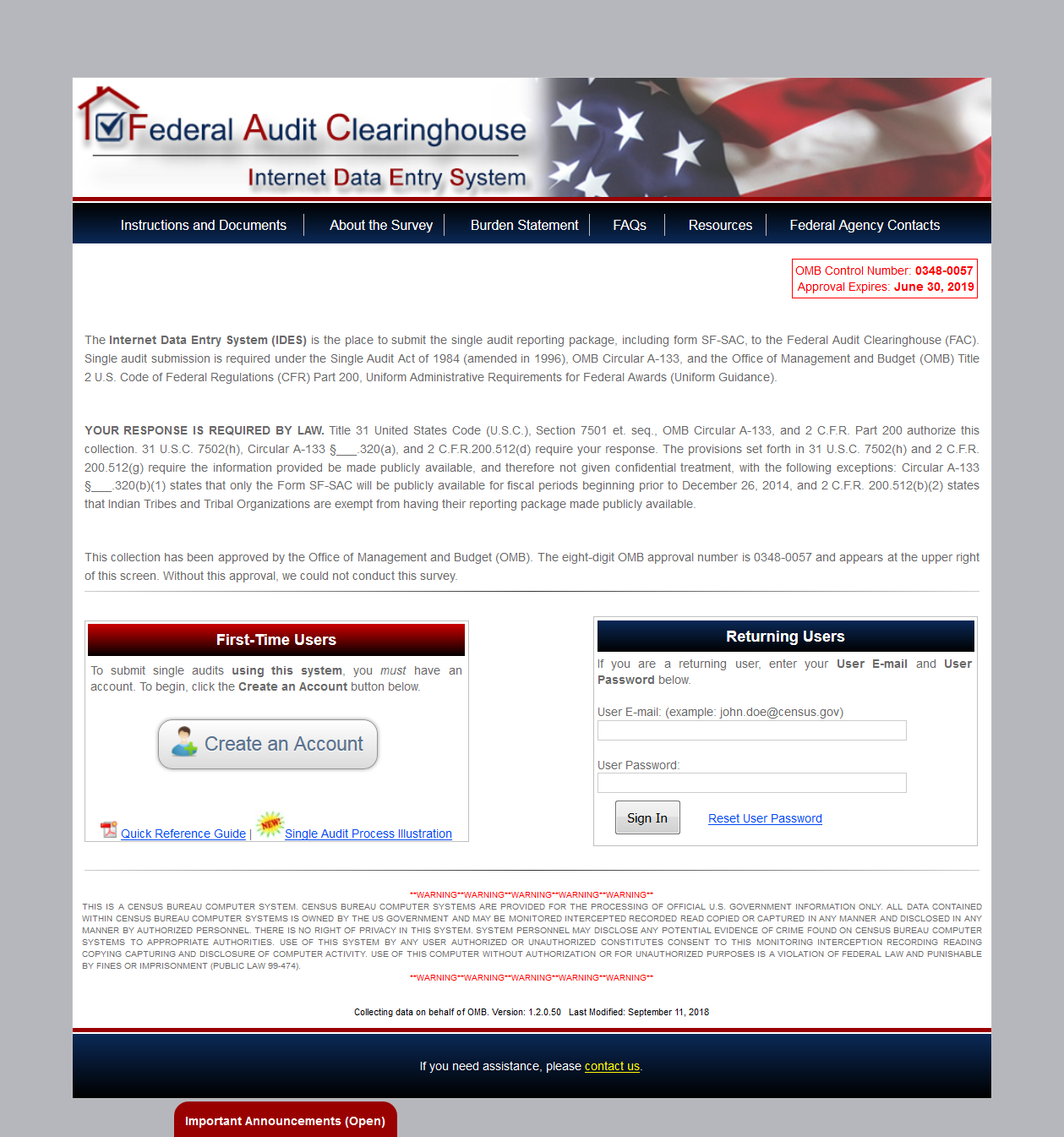 Clicking “About the Survey”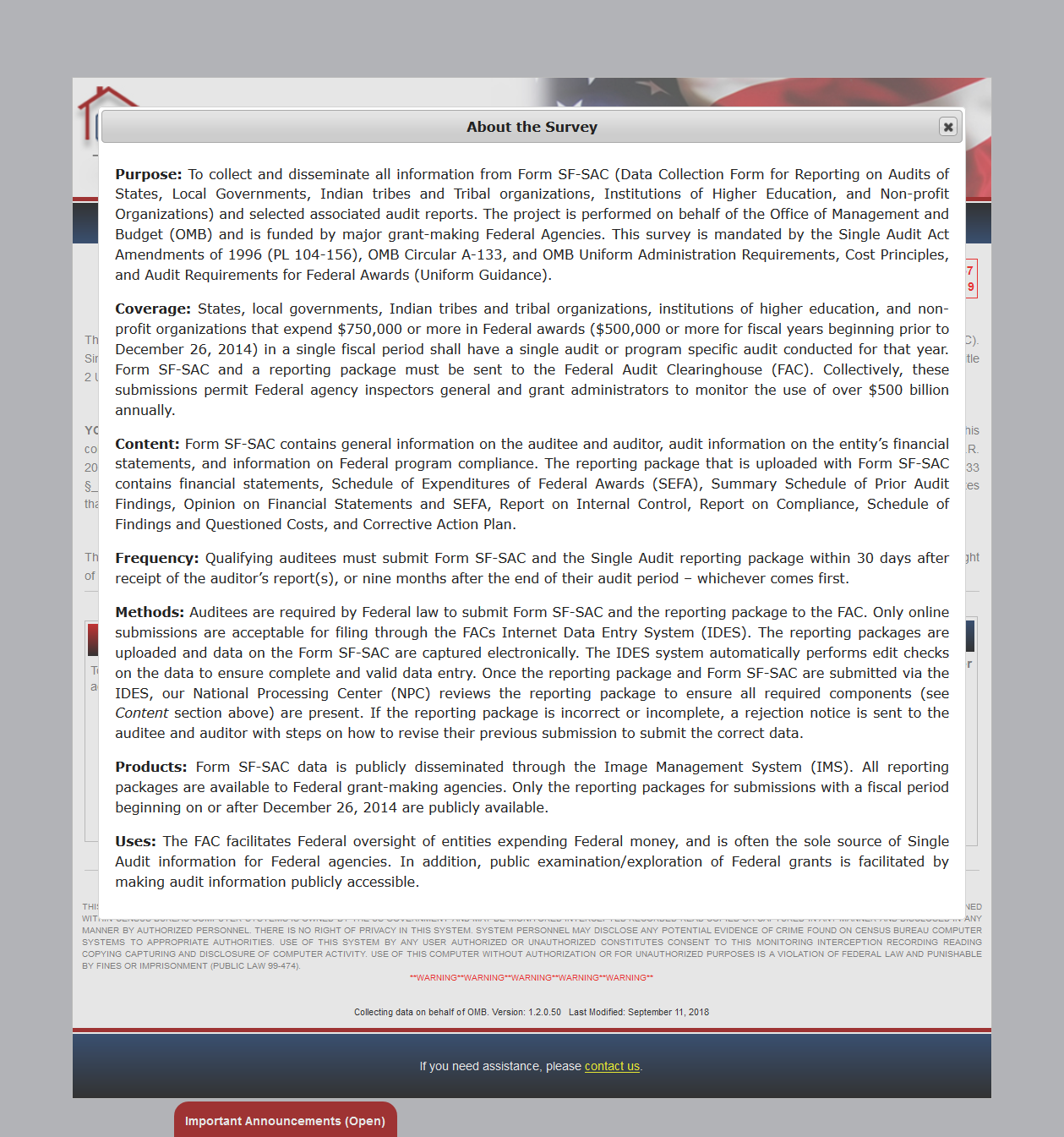 Clicking “Burden Statement”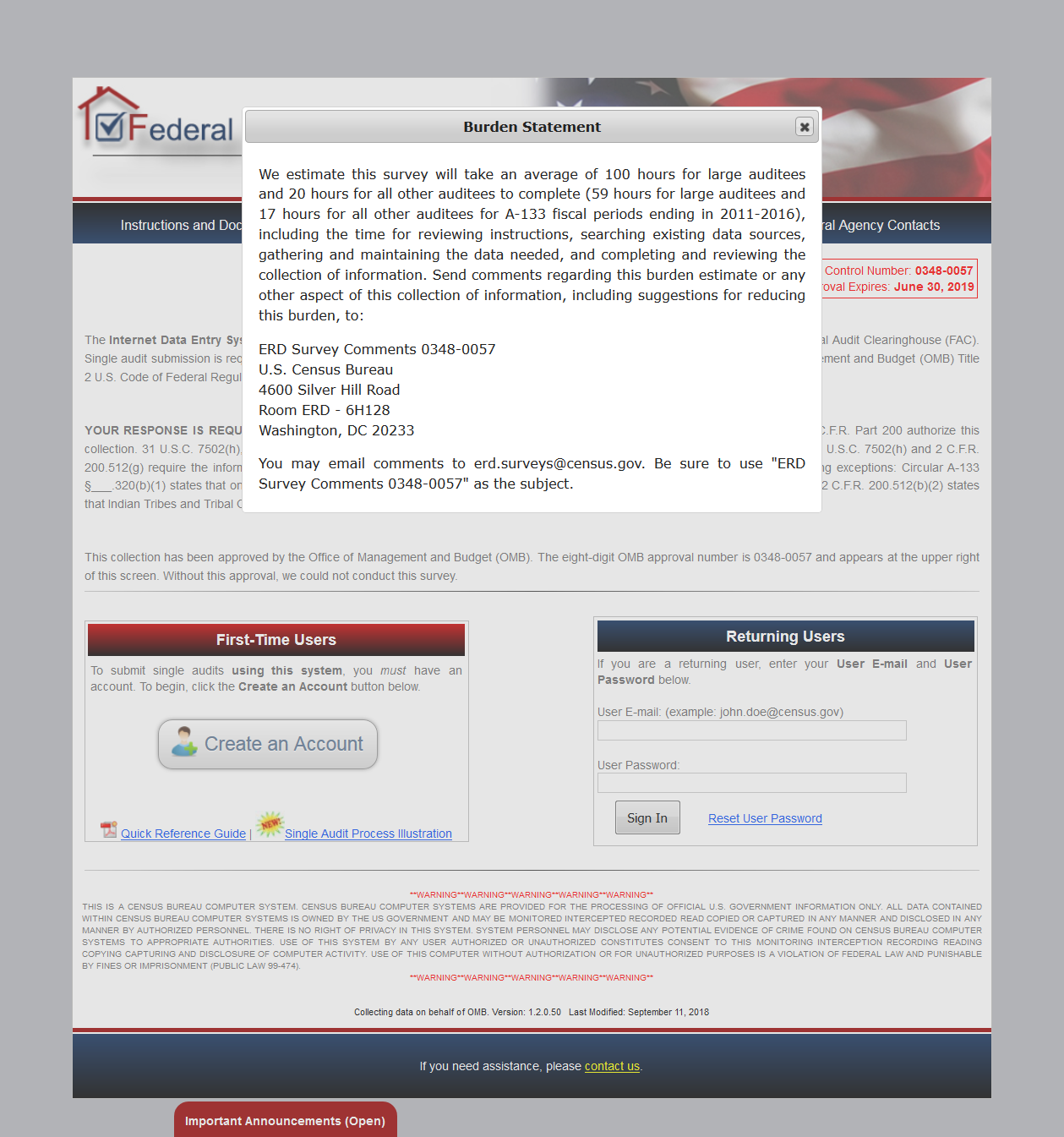 